Те, кому приходилось монтировать кровлю своими руками, не понаслышке знают, что крыша - это сложное устройство, которое состоит из нескольких рядов разных строительных материалов, их необходимо уложить в определенном порядке.Самой важной в этой конструкции является пароизоляция, она поддерживает тепловой режим, защищает от влаги. Если не уделить должного внимания  пароизоляции, то в результате вы сталкнетесь с такими неприятными моментами, как плесень и влага на деревянных конструкциях,  которые будут проникать под кровлю. Крыша начнет промерзать.Избежать этого можно при помощи специальных пароизоляционных материалов.На современном рынке строительных материалов существует большое количество пароизоляционных материалов, и выбрать порой сложно.Самыми распространенными и популярными являются:Пароизоляция Изоспан (Россия), состоит из 100%-го пропилена, способна защищать утеплитель и элементы конструкции внутри помещения от паров воды. Двухслойная структура этого материала способна сохранять тепло и увеличивать срок службы кровли на протяжении долгих лет. Укладывается изнутри  утеплителя в стенах, кровле и перекрытиях. Мембрана Tyvek Soft (Германия) - высокоплотный однослойный полиэтилен (0,14 мм), основные функции:гидро- и ветрозащитазащита теплоизоляциизащита стропильной конструкцииУкладывается снаружи утеплителя.ОБУСТРОЙСТВО КРОВЛИ С ПРИМЕНЕНИЕМ ПАРОИЗОЛЯЦИИ БУДЕТ ДО КОНЦА ВЫПОЛНЯТЬ СВОИ ФУНКЦИИ. ПРОСТО УЛОЖЕННЫЙ УТЕПЛИТЕЛЬ НЕ ВЫДЕРЖИТ, ЕСЛИ В НЕГО БУДЕТ ПОПАДАТЬ ВЛАГА. ДЛЯ МИКРОСКОПИЧЕСКИХ ЩЕЛЕЙ ТРЕБУЮТСЯ ИЗОЛЯЦИОННЫЕ МАТЕРИАЛЫ.Этапы монтажа:от рулона отрезается полотно определенной длины и гладкой стороной крепится гвоздями или стаплером к деревянным конструкциям изнутри чердака;полотно натягивается не очень сильно;следующий кусок полотна  идет внахлест (10 см), швы обрабатываются скотчем;далее выполняем обрешетку с помощью деревянных планок сверху полотна;вентиляционный зазор и рейки должны быть примерно одинаковые (20-50 мм);в образовавшийся промежуток помещается электропроводка;на следующем этапе выполняется декоративная отделка, строительный материал для этого можно подобрать разный (ДВП, ОСБ, гипсокартон) и другие, на которые затем можно будет нанести краску или обои;затем осуществляется теплоизоляция и производится монтаж остальных слоев кровли.Произвести  монтаж кровли собственными силами не составит вам особого труда, если вы не будете игнорировать инструкцию, приложенную к приобретаемому материалу. Очень важно внимательно изучить ее и разобраться с предназначением каждого слоя возводимой конструкции.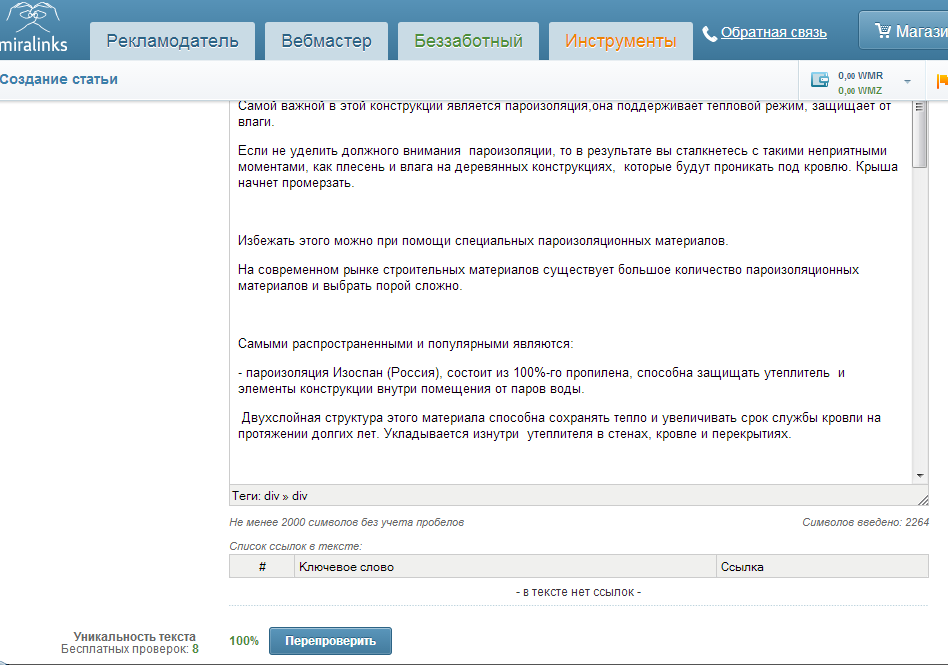 